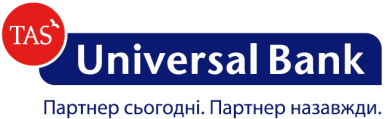 Відомості  щодо винагороди членів Наглядової Ради за 2020 рік, які підлягають оприлюдненнюСтаном на кінець звітного періоду - 31.12.2020  кількість членів Наглядової  Ради Банку становила 5 осіб, а саме:Попенко Сергій Павлович - Голова Наглядової Ради (представник акціонера);Ястремська Наталія Євгенівна – член Наглядової Ради (представник акціонера);Максюта Анатолій Аркадійович – незалежний член Наглядової Ради;Матвійчук Володимир Макарович – незалежний член Наглядової Ради;Никитенко Валентина Степанівна – незалежний член Наглядової Ради.Зазначений склад Наглядової Ради був обраний 28.04.2020 річними Загальними Зборами Акціонерів Банку (протокол № 1-2020). З 25.04.2019  до 24.04.2020  Наглядова Рада Банку діяла у такому ж складі, обраному рішенням річних Загальних Зборів Акціонерів Банку від 24.04.2020.Попенко Сергій Павлович, Голова Наглядової Ради, у 2020 році був присутнім на всіх засіданнях Наглядової Ради та на всіх засіданнях Комітету Наглядової Ради АТ «УНІВЕРСАЛ БАНК» з питань призначень та винагород, членом якого він є. Повідомлень та інцидентів про підтверджені факти неприйнятної поведінки  (включаючи повідомлення конфіденційним шляхом) не відбувалось.Ястремська Наталія Євгенівна у 2020 році була присутня на всіх засіданнях Наглядової Ради та на всіх засіданнях Комітету Наглядової Ради АТ «УНІВЕРСАЛ БАНК» з питань аудиту, Комітету Наглядової Ради АТ «УНІВЕРСАЛ БАНК» з питань управління ризиками, членом яких вона є. Повідомлень та інцидентів про підтверджені факти неприйнятної поведінки  (включаючи повідомлення конфіденційним шляхом) не відбувалось.    Максюта Анатолій Аркадійович у 2020 році був присутнім на всіх засіданнях Наглядової Ради, на всіх засіданнях Комітету Наглядової Ради АТ «УНІВЕРСАЛ БАНК» з питань управління ризиками, Головою якого він є, та на всіх засіданнях  Комітету Наглядової Ради АТ «УНІВЕРСАЛ БАНК» з питань призначень та винагород, Комітету Наглядової Ради АТ «УНІВЕРСАЛ БАНК» з питань аудиту, членом яких він є. Повідомлень та інцидентів про підтверджені факти неприйнятної поведінки  (включаючи повідомлення конфіденційним шляхом) не відбувалось.    Матвійчук Володимир Макарович у 2020 році був присутнім на всіх засіданнях Наглядової Ради та на всіх засіданнях Комітету Наглядової Ради АТ «УНІВЕРСАЛ БАНК» з питань аудиту, Головою  якого він є. Повідомлень та інцидентів про підтверджені факти неприйнятної поведінки  (включаючи повідомлення конфіденційним шляхом) не відбувалось.    Никитенко Валентина Степанівна у 2020 році була присутня на всіх  засіданнях Наглядової Ради, на всіх засіданнях Комітету Наглядової Ради АТ «УНІВЕРСАЛ БАНК» з питань призначень та винагород, Головою якого вона є, та на всіх засіданнях та Комітету Наглядової Ради АТ «УНІВЕРСАЛ БАНК» з питань управління ризиками, членом якого вона є. Повідомлень та інцидентів про підтверджені факти неприйнятної поведінки  (включаючи повідомлення конфіденційним шляхом) не відбувалось.    Винагорода членів Наглядової Ради включає:Фіксовану винагороду: винагорода за виконання функцій члена Наглядової Ради відповідно до укладених Цивільно-правових договорів;компенсаційні виплати за відрядження. Змінну винагороду, яка складається з  інших заохочувальних та компенсаційних виплат у формі негрошового стимулювання. Виплата Фіксованої винагороди членам Наглядової Ради здійснювалася до 5 числа місяця, наступного за звітним, відповідно до укладених з ними Цивільно-правових Договорів, що відповідає Положенню про винагороду членів Наглядової Ради АТ «УНІВЕРСАЛ БАНК» та Політиці винагороди АТ «УНІВЕРСАЛ БАНК». Фактів використання Банком права на повернення раніше виплаченої членам Наглядової Ради змінної винагороди не відбувалось.Виявлених  Банком порушень умов Положення про винагороду членів Наглядової Ради АТ «УНІВЕРСАЛ БАНК» не зафіксовано.Голова Правління АТ «УНІВЕРСАЛ БАНК»			підпис		                        І. О. Старомінськавідповідно до Рішення			Єдиного акціонера № 1-2021від  29 квітня 2021 рокуЗАТВЕРДЖЕНОРішенням Єдиного Акціонера АТ «УНІВЕРСАЛ БАНК»від 29 квітня 2021 року № 1-2021